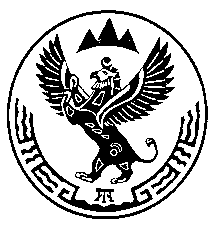 Министерство природных ресурсов, экологии и имущественных отношений Республики АлтайП Р И К А Зг. Горно-Алтайск«10» февраля  2015 г.   			                                 № 76Об утверждении ведомственной целевой программы«Повышение эффективности управления и распоряжения государственным имуществом Республики Алтай на 2015 год»В соответствии с Положением о Министерстве природных ресурсов, экологии и имущественных отношений Республики Алтай, утвержденным постановлением Правительства Республики Алтай от 19 июля  2007 года N 147, постановлением Правительства Республики Алтай от 22 февраля 2013 года N 53 "Об утверждении Положения о разработке, утверждении и реализации ведомственных целевых программ и признании утратившими силу некоторых постановлений Правительства Республики Алтай"  приказываю:Утвердить прилагаемую Ведомственную целевую программу «Повышение эффективности управления и распоряжения государственным имуществом Республики Алтай на 2015 год».Контроль за исполнением настоящего приказа возложить на начальника отдела по управлению государственной собственностью Каранина И.Ю. Прилагаемая Ведомственная целевая программа «Повышение эффективности управления и распоряжения государственным имуществом Республики Алтай на 2015 год» вступает в силу с 01 января 2015 годаИсполняющий обязанности министра									     А.А.Алисов исп. Елекова Е.Г.  6-23-22